Making an interactive avatar for my presentation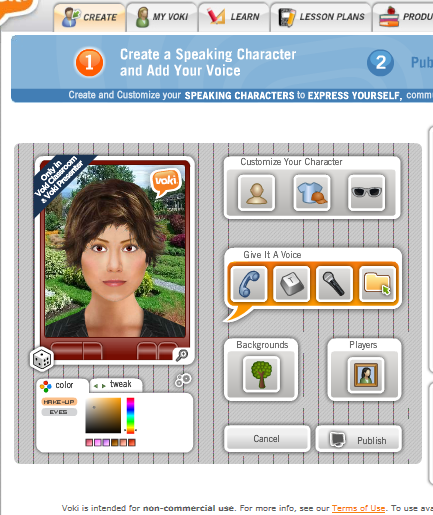 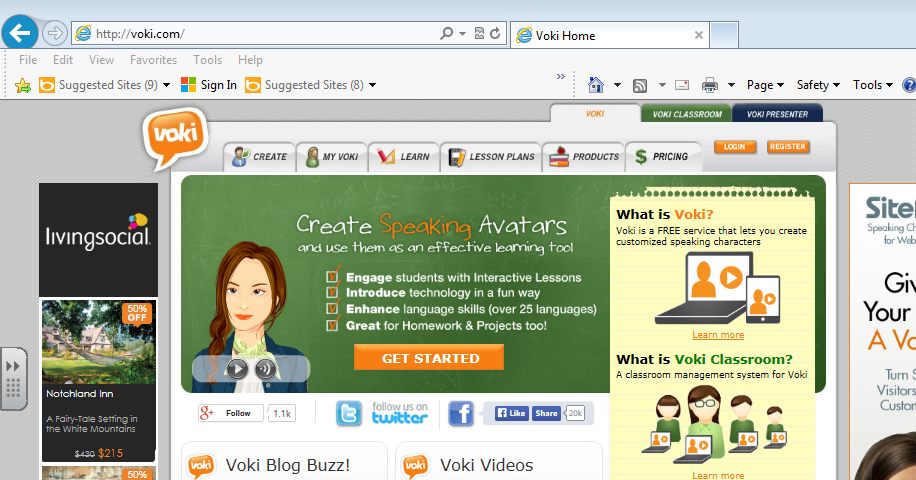 